ตัวอย่างภาพการประกวดนางนพมาศและการประกวดกระทง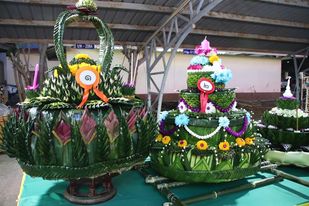 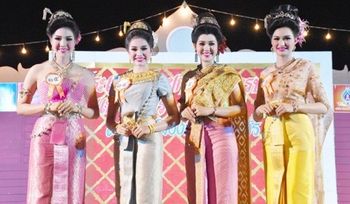 